Triceps brachiiPectoralis major, Biceps brachii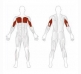 Kezdő pozíció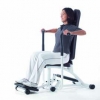 Tartsa egyenesen a hátát gyakorlat közben.Helyezze a lábait a lábtartóra és fogja meg a foganytyúkat. Vég pozíció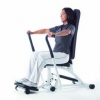 Vízszintes kartartással nyomja előre a karokat majd tartsa rövid ideig ebben a pozícióban és végül menjen vissza kezdő pozícióba.